Online classesOnline classesOnline classesIn-Person classes Classes are limited, check with provider for class locations and availability  Way To Serve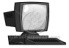 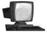 www.waytoserve.org1-800‐918‐9242 Way To Servewww.waytoserve.org1-800‐918‐9242 American Safety Councilwww.WashingtonAlcoholTraining.com(800) 732‐4135Alcohol Server TrainingBy Kevin the Wine Guykevthewineguy.com info@kevethwineguy.com   (206) 753‐8021 King County Classes can be held at other locations depending on      distance and travel. Discounts can be offered for          non-profits groups. Minimum class size required TIPSwww.gettips.com(800) 438‐8477 ext.390 TIPSwww.gettips.com(800) 438‐8477 ext.390 ALEShttp://www.aleswa.com/alesclasses@gmail.com (206) 856‐0062 AlcoSmart Training & Consultinghttp://www.alcosmart.com/(206) 219‐9123 King CountyMandarin and Cantonese classes availableSure Sell MAST Training www.suresellnow.com(866) 402‐9809Sure Sell MAST Training www.suresellnow.com(866) 402‐9809Academy of Training and Prevention   https://washingtonserverpermit.com   Support@WashingtonServerPermit.com(503) 410-0103A.R.T.http://www.alcoholresponsibilitytraining.com(509) 536‐7567 Spokane Call for minimum class size for classes outside of  Spokane        Spanish classes availableServSafe http://www.ssawashington.com Washington Restaurant Association  www.warestaurant.org(800) 225‐7166ServSafe http://www.ssawashington.com Washington Restaurant Association  www.warestaurant.org(800) 225‐7166AACEAhttps://aacea.com/washington/(888) 865‐1900Serv Safe/Washington Restaurant Association                     www.warestaurant.org(800) 225‐7166Statewide classesSkillsoft   http://www.skillsoft.com/  1-866-SKIL-HELP(1-866-754-5435)Skillsoft   http://www.skillsoft.com/  1-866-SKIL-HELP(1-866-754-5435)A+ Alcohol Server Education  www.washingtonmastpermits.com(877) 740‐5509TIPSwww.gettips.com (800) 438‐8477 ext.390Statewide classes  Rserving-PSCCwww.Rserving.com/Washington support@Rserving.com(800) 247‐7737 Rserving-PSCCwww.Rserving.com/Washington support@Rserving.com(800) 247‐7737@ A Moment’s Notice Online https://www.washingtonmastalcoholserverpermits.com/mastnotice@gmail.com(877) 817‐0742                                                   #1 ALERT National Licensing AssociationContact@1alert.com(425) 651‐4250Private classes only for 10 or more students in King, Pierce, Snohomish, Clark, Island, Mason, San Juan, Skagit, Thurston, Whatcom counties Spanish classes available Cheryl’s Last Call  www.cherylslastcall.com  ken@cherylslastcall.com (360) 458‐2240 Cheryl’s Last Call  www.cherylslastcall.com  ken@cherylslastcall.com (360) 458‐2240#1 ALERT National Licensing Association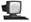 www.1Alert.comContact@1alert.com(425) 651‐4250Cheryl’s Last Call www.cherylslastcall.com  ken@cherylslastcall.com (360) 458‐2240Minimum class size required King, Pierce, Snohomish, Clark, Thurston, Lewis, Mason, Kitsap, Whatcom, Skagit counties Spanish classes availableLen Riggs Alcohol Server Trainingwww.lenriggs.com(888) 865‐1900Private classes only – minimum number of students required